附2广东工程职业技术学院课程思政示范计划项目中期（年度）检查报告书注：1.如因特殊情况需变更项目负责人等重大事项，需另填报项目信息变更申请表，并按要求备案。2.此报告书为项目过程管理的佐证材料，须在项目验收时提交。项目名称《项目管理》课程思政示范课程项目《项目管理》课程思政示范课程项目《项目管理》课程思政示范课程项目项目负责人（签名）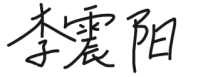 所在（牵头）部门信息工程学院项目编号KCSZ04016项目类别课程思政示范课程一、项目进展情况（工作方案、实施情况、存在的问题、拟开展的工作，能否按时完成计划等）一、项目进展情况（工作方案、实施情况、存在的问题、拟开展的工作，能否按时完成计划等）一、项目进展情况（工作方案、实施情况、存在的问题、拟开展的工作，能否按时完成计划等）一、项目进展情况（工作方案、实施情况、存在的问题、拟开展的工作，能否按时完成计划等）（一）工作方案《项目管理》课程思政示范课程建设项目总体目标：按《高等学校课程思政建设指导纲要》、广东省高职院校课程思政示范计划相关要求开展建设，将价值塑造、知识传授和能力培养三者融为一体，优化教学内容，改革教学模式，建设数字资源，提升立德树人成效、提升教学质量，应用网络平台服务师生与远程学习者，力争在两年内建成对专业群课程建设有一定带动作用的省级课程思政示范课程。建设子项目主要包括：（二）实施情况到2023年12月，已经完成项目第一阶段所有目标：（三）存在的问题由于项目在2023年11月才发文立项，部分任务在任务书调整到2024年度执行，大部分经费也需2024年才能到位。1. 任务4.1.1 精选内容制作视频或动画讲解，在完成中期检查的绩效（编写制作计划）之后，超前完成5个动画的制作；但大批量制作需等待2024年经费。2. 任务3.2.1 结合课程思政目标编制学习手册，已完成中期检查的绩效（编写学习手册目录）；但学习手册的编写还有大量工作未展开，预计文字编写、图片整理工作量很大。3. 任务6.5.1 辐射带动专业群教师课程思政工作，已完成中期检查的绩效，也做了兄弟院校交流的尝试，在公众号或其他平台发表项目管理或人才培养相关文章方面还有待开展。（四）拟开展的工作按照任务书2024年12月预期目标，完成所有任务（二级任务18个、三级任务30个），收集业绩材料，通过验收。典型任务有:1. 在项目管理课程教学中应用新版实训教学文件等成果。2. 继续制作15个原创视频或动画，完善视频库。3. 继续完善案例库、知识库、图文库、题库，修订课程思政案例汇编。4. 整理项目管理课程思政资源包，选取文件上传学校平台和全网平台。5. 编制学生学习手册。6. 实施2个学生实践项目或实践工作站。7. 辐射带动专业群教师课程思政工作：3门课程应用本项目资源或新增课程思政课程、团队、课程标准、教学设计、教学案例等类型成果，面向兄弟院校教师提供交流合计2次，在公众号或其他平台发表5篇项目管理或人才培养相关文章。8. 继续支持团队成员承担教科研课题、发表论文或公众号文章、指导学生参加竞赛。9. 做好调研、总结，编写相关相关报告或论文。（五）能否按时完成计划项目团队分工明确，团结合作，正按照任务书的进度与质量指标开展各项工作，能按时完成计划。（一）工作方案《项目管理》课程思政示范课程建设项目总体目标：按《高等学校课程思政建设指导纲要》、广东省高职院校课程思政示范计划相关要求开展建设，将价值塑造、知识传授和能力培养三者融为一体，优化教学内容，改革教学模式，建设数字资源，提升立德树人成效、提升教学质量，应用网络平台服务师生与远程学习者，力争在两年内建成对专业群课程建设有一定带动作用的省级课程思政示范课程。建设子项目主要包括：（二）实施情况到2023年12月，已经完成项目第一阶段所有目标：（三）存在的问题由于项目在2023年11月才发文立项，部分任务在任务书调整到2024年度执行，大部分经费也需2024年才能到位。1. 任务4.1.1 精选内容制作视频或动画讲解，在完成中期检查的绩效（编写制作计划）之后，超前完成5个动画的制作；但大批量制作需等待2024年经费。2. 任务3.2.1 结合课程思政目标编制学习手册，已完成中期检查的绩效（编写学习手册目录）；但学习手册的编写还有大量工作未展开，预计文字编写、图片整理工作量很大。3. 任务6.5.1 辐射带动专业群教师课程思政工作，已完成中期检查的绩效，也做了兄弟院校交流的尝试，在公众号或其他平台发表项目管理或人才培养相关文章方面还有待开展。（四）拟开展的工作按照任务书2024年12月预期目标，完成所有任务（二级任务18个、三级任务30个），收集业绩材料，通过验收。典型任务有:1. 在项目管理课程教学中应用新版实训教学文件等成果。2. 继续制作15个原创视频或动画，完善视频库。3. 继续完善案例库、知识库、图文库、题库，修订课程思政案例汇编。4. 整理项目管理课程思政资源包，选取文件上传学校平台和全网平台。5. 编制学生学习手册。6. 实施2个学生实践项目或实践工作站。7. 辐射带动专业群教师课程思政工作：3门课程应用本项目资源或新增课程思政课程、团队、课程标准、教学设计、教学案例等类型成果，面向兄弟院校教师提供交流合计2次，在公众号或其他平台发表5篇项目管理或人才培养相关文章。8. 继续支持团队成员承担教科研课题、发表论文或公众号文章、指导学生参加竞赛。9. 做好调研、总结，编写相关相关报告或论文。（五）能否按时完成计划项目团队分工明确，团结合作，正按照任务书的进度与质量指标开展各项工作，能按时完成计划。（一）工作方案《项目管理》课程思政示范课程建设项目总体目标：按《高等学校课程思政建设指导纲要》、广东省高职院校课程思政示范计划相关要求开展建设，将价值塑造、知识传授和能力培养三者融为一体，优化教学内容，改革教学模式，建设数字资源，提升立德树人成效、提升教学质量，应用网络平台服务师生与远程学习者，力争在两年内建成对专业群课程建设有一定带动作用的省级课程思政示范课程。建设子项目主要包括：（二）实施情况到2023年12月，已经完成项目第一阶段所有目标：（三）存在的问题由于项目在2023年11月才发文立项，部分任务在任务书调整到2024年度执行，大部分经费也需2024年才能到位。1. 任务4.1.1 精选内容制作视频或动画讲解，在完成中期检查的绩效（编写制作计划）之后，超前完成5个动画的制作；但大批量制作需等待2024年经费。2. 任务3.2.1 结合课程思政目标编制学习手册，已完成中期检查的绩效（编写学习手册目录）；但学习手册的编写还有大量工作未展开，预计文字编写、图片整理工作量很大。3. 任务6.5.1 辐射带动专业群教师课程思政工作，已完成中期检查的绩效，也做了兄弟院校交流的尝试，在公众号或其他平台发表项目管理或人才培养相关文章方面还有待开展。（四）拟开展的工作按照任务书2024年12月预期目标，完成所有任务（二级任务18个、三级任务30个），收集业绩材料，通过验收。典型任务有:1. 在项目管理课程教学中应用新版实训教学文件等成果。2. 继续制作15个原创视频或动画，完善视频库。3. 继续完善案例库、知识库、图文库、题库，修订课程思政案例汇编。4. 整理项目管理课程思政资源包，选取文件上传学校平台和全网平台。5. 编制学生学习手册。6. 实施2个学生实践项目或实践工作站。7. 辐射带动专业群教师课程思政工作：3门课程应用本项目资源或新增课程思政课程、团队、课程标准、教学设计、教学案例等类型成果，面向兄弟院校教师提供交流合计2次，在公众号或其他平台发表5篇项目管理或人才培养相关文章。8. 继续支持团队成员承担教科研课题、发表论文或公众号文章、指导学生参加竞赛。9. 做好调研、总结，编写相关相关报告或论文。（五）能否按时完成计划项目团队分工明确，团结合作，正按照任务书的进度与质量指标开展各项工作，能按时完成计划。（一）工作方案《项目管理》课程思政示范课程建设项目总体目标：按《高等学校课程思政建设指导纲要》、广东省高职院校课程思政示范计划相关要求开展建设，将价值塑造、知识传授和能力培养三者融为一体，优化教学内容，改革教学模式，建设数字资源，提升立德树人成效、提升教学质量，应用网络平台服务师生与远程学习者，力争在两年内建成对专业群课程建设有一定带动作用的省级课程思政示范课程。建设子项目主要包括：（二）实施情况到2023年12月，已经完成项目第一阶段所有目标：（三）存在的问题由于项目在2023年11月才发文立项，部分任务在任务书调整到2024年度执行，大部分经费也需2024年才能到位。1. 任务4.1.1 精选内容制作视频或动画讲解，在完成中期检查的绩效（编写制作计划）之后，超前完成5个动画的制作；但大批量制作需等待2024年经费。2. 任务3.2.1 结合课程思政目标编制学习手册，已完成中期检查的绩效（编写学习手册目录）；但学习手册的编写还有大量工作未展开，预计文字编写、图片整理工作量很大。3. 任务6.5.1 辐射带动专业群教师课程思政工作，已完成中期检查的绩效，也做了兄弟院校交流的尝试，在公众号或其他平台发表项目管理或人才培养相关文章方面还有待开展。（四）拟开展的工作按照任务书2024年12月预期目标，完成所有任务（二级任务18个、三级任务30个），收集业绩材料，通过验收。典型任务有:1. 在项目管理课程教学中应用新版实训教学文件等成果。2. 继续制作15个原创视频或动画，完善视频库。3. 继续完善案例库、知识库、图文库、题库，修订课程思政案例汇编。4. 整理项目管理课程思政资源包，选取文件上传学校平台和全网平台。5. 编制学生学习手册。6. 实施2个学生实践项目或实践工作站。7. 辐射带动专业群教师课程思政工作：3门课程应用本项目资源或新增课程思政课程、团队、课程标准、教学设计、教学案例等类型成果，面向兄弟院校教师提供交流合计2次，在公众号或其他平台发表5篇项目管理或人才培养相关文章。8. 继续支持团队成员承担教科研课题、发表论文或公众号文章、指导学生参加竞赛。9. 做好调研、总结，编写相关相关报告或论文。（五）能否按时完成计划项目团队分工明确，团结合作，正按照任务书的进度与质量指标开展各项工作，能按时完成计划。代表性成果简介（发表杂志或采用单位、基本内容、应用价值、社会影响等）论文《新一代信息技术现场工程师“双元三阶四能”人才培养体系的实践研究》，彭康华，《工程教育》杂志，23年8月。课题《数智赋能柔性制造产教融合创新平台》，黄轶文，2023年度普通高校认定类科研项目。课题《“四新”背景下混合课程知识图谱构建及数字化教学资源创新应用研究》，彭康华，中国高等教育学会2023年度高等教育科学研究规划课题。第9届中国国际“互联网+”大学生创新创业大赛广东省分赛铜奖2项：《无声清道夫-低噪高效清洁机器人》，黄玲、朱珍等指导；《智慧居家养老应用场景创新》，徐丽新等指导。2022-2023年度广东省职业院校技能大赛高职组奖项3项：移动应用开发一等奖，朱珍指导；软件测试一等奖，徐丽新、黄轶文指导；Web应用软件开发二等奖，黄玲、李震阳指导。《项目管理课程拓展案例汇编》，李震阳等编制，内部讲义，用于项目管理平台课授课辅助资料。纳入本项目课程思政资源包，向专业群课程推广。《项目管理》课程思政视频库，包含5个原创视频、43个授权视频。纳入本项目课程思政资源包，向专业群课程推广。项目管理实践项目群《翼迹产品测试项目行动方案》，已通过企业审阅，同意合作开展。代表性成果简介（发表杂志或采用单位、基本内容、应用价值、社会影响等）论文《新一代信息技术现场工程师“双元三阶四能”人才培养体系的实践研究》，彭康华，《工程教育》杂志，23年8月。课题《数智赋能柔性制造产教融合创新平台》，黄轶文，2023年度普通高校认定类科研项目。课题《“四新”背景下混合课程知识图谱构建及数字化教学资源创新应用研究》，彭康华，中国高等教育学会2023年度高等教育科学研究规划课题。第9届中国国际“互联网+”大学生创新创业大赛广东省分赛铜奖2项：《无声清道夫-低噪高效清洁机器人》，黄玲、朱珍等指导；《智慧居家养老应用场景创新》，徐丽新等指导。2022-2023年度广东省职业院校技能大赛高职组奖项3项：移动应用开发一等奖，朱珍指导；软件测试一等奖，徐丽新、黄轶文指导；Web应用软件开发二等奖，黄玲、李震阳指导。《项目管理课程拓展案例汇编》，李震阳等编制，内部讲义，用于项目管理平台课授课辅助资料。纳入本项目课程思政资源包，向专业群课程推广。《项目管理》课程思政视频库，包含5个原创视频、43个授权视频。纳入本项目课程思政资源包，向专业群课程推广。项目管理实践项目群《翼迹产品测试项目行动方案》，已通过企业审阅，同意合作开展。代表性成果简介（发表杂志或采用单位、基本内容、应用价值、社会影响等）论文《新一代信息技术现场工程师“双元三阶四能”人才培养体系的实践研究》，彭康华，《工程教育》杂志，23年8月。课题《数智赋能柔性制造产教融合创新平台》，黄轶文，2023年度普通高校认定类科研项目。课题《“四新”背景下混合课程知识图谱构建及数字化教学资源创新应用研究》，彭康华，中国高等教育学会2023年度高等教育科学研究规划课题。第9届中国国际“互联网+”大学生创新创业大赛广东省分赛铜奖2项：《无声清道夫-低噪高效清洁机器人》，黄玲、朱珍等指导；《智慧居家养老应用场景创新》，徐丽新等指导。2022-2023年度广东省职业院校技能大赛高职组奖项3项：移动应用开发一等奖，朱珍指导；软件测试一等奖，徐丽新、黄轶文指导；Web应用软件开发二等奖，黄玲、李震阳指导。《项目管理课程拓展案例汇编》，李震阳等编制，内部讲义，用于项目管理平台课授课辅助资料。纳入本项目课程思政资源包，向专业群课程推广。《项目管理》课程思政视频库，包含5个原创视频、43个授权视频。纳入本项目课程思政资源包，向专业群课程推广。项目管理实践项目群《翼迹产品测试项目行动方案》，已通过企业审阅，同意合作开展。代表性成果简介（发表杂志或采用单位、基本内容、应用价值、社会影响等）论文《新一代信息技术现场工程师“双元三阶四能”人才培养体系的实践研究》，彭康华，《工程教育》杂志，23年8月。课题《数智赋能柔性制造产教融合创新平台》，黄轶文，2023年度普通高校认定类科研项目。课题《“四新”背景下混合课程知识图谱构建及数字化教学资源创新应用研究》，彭康华，中国高等教育学会2023年度高等教育科学研究规划课题。第9届中国国际“互联网+”大学生创新创业大赛广东省分赛铜奖2项：《无声清道夫-低噪高效清洁机器人》，黄玲、朱珍等指导；《智慧居家养老应用场景创新》，徐丽新等指导。2022-2023年度广东省职业院校技能大赛高职组奖项3项：移动应用开发一等奖，朱珍指导；软件测试一等奖，徐丽新、黄轶文指导；Web应用软件开发二等奖，黄玲、李震阳指导。《项目管理课程拓展案例汇编》，李震阳等编制，内部讲义，用于项目管理平台课授课辅助资料。纳入本项目课程思政资源包，向专业群课程推广。《项目管理》课程思政视频库，包含5个原创视频、43个授权视频。纳入本项目课程思政资源包，向专业群课程推广。项目管理实践项目群《翼迹产品测试项目行动方案》，已通过企业审阅，同意合作开展。代表性成果简介（发表杂志或采用单位、基本内容、应用价值、社会影响等）论文《新一代信息技术现场工程师“双元三阶四能”人才培养体系的实践研究》，彭康华，《工程教育》杂志，23年8月。课题《数智赋能柔性制造产教融合创新平台》，黄轶文，2023年度普通高校认定类科研项目。课题《“四新”背景下混合课程知识图谱构建及数字化教学资源创新应用研究》，彭康华，中国高等教育学会2023年度高等教育科学研究规划课题。第9届中国国际“互联网+”大学生创新创业大赛广东省分赛铜奖2项：《无声清道夫-低噪高效清洁机器人》，黄玲、朱珍等指导；《智慧居家养老应用场景创新》，徐丽新等指导。2022-2023年度广东省职业院校技能大赛高职组奖项3项：移动应用开发一等奖，朱珍指导；软件测试一等奖，徐丽新、黄轶文指导；Web应用软件开发二等奖，黄玲、李震阳指导。《项目管理课程拓展案例汇编》，李震阳等编制，内部讲义，用于项目管理平台课授课辅助资料。纳入本项目课程思政资源包，向专业群课程推广。《项目管理》课程思政视频库，包含5个原创视频、43个授权视频。纳入本项目课程思政资源包，向专业群课程推广。项目管理实践项目群《翼迹产品测试项目行动方案》，已通过企业审阅，同意合作开展。三、经费情况三、经费情况三、经费情况三、经费情况三、经费情况3.1经费到位情况经费来源到位金额（元）到位时间下拨文件名称3.1经费到位情况省财政3.1经费到位情况学校　10000　2023.4.25　粤工程职院发[2023]25号《关于公布2022年校级课程思政示范课程、教学名师和团队建设项目立项的通知》3.1经费到位情况其他：3.1经费到位情况合计3.2经费支出情况支出科目支出金额（元）支出时间3.2经费支出情况路由器1195.882023.2.73.2经费支出情况网络云存储器7462023.10.83.2经费支出情况差旅费（岭南师范学院）20432023.12.293.2经费支出情况差旅费（软件测试赛项）33642023.4.153.2经费支出情况　……3.2经费支出情况合计　7348.88四、项目实施效果（具体案例，字数控制在3000之内，可另附页）（一）建设课程思政教学内容，有效改进教学结合课程思政目标，建设了案例库（26篇案例）、视频库（43个视频），修订了课件、实训教学文件、实训教学参考文件、教案、教师指引文件等，在4个班的实际教学中应用这批文件。问卷调查的部分数据：您认为任课教师的课程教学，在提升您在爱国主义教育、社会公德、诚信守法、法律意识方面的帮助程度：较大、非常大 占70.5% 。您认为任课教师的课程教学，对您在安全规范、爱岗敬业、守法意识方面的帮助程度：较大、非常大 占70.5% 。您认为任课教师的课程教学，在提升您的职业素养、工匠精神、专业信心方面的帮助程度：较大、非常大 占73.8% 。您认为任课教师的课程教学，在提升您在勤于思考、科技创新、文明创新方面的帮助程度：较大、非常大 占72% 。您认为任课教师的课程教学，在提升您在互助精神、团队合作、合作精神方面的帮助程度：较大、非常大 占73.8% 。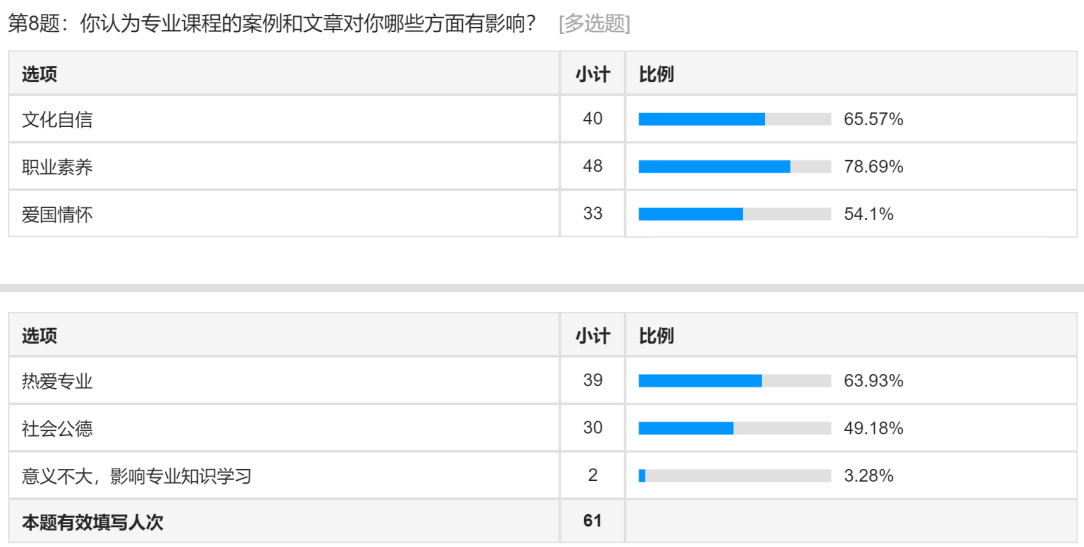 根据调查情况，课程思政案例融入专业教学的效果较好，受到学生的肯定。（二）建设课程思政资源，面向专业群推广应用项目管理团队提炼了课程思政元素发掘、课程思政资源建设等经验，在教研会议中给其他教师作汇报，工作思路给其他教师带来启发，基于课程思政目标编写的项目管理课程标准也给其他课程提供了借鉴。2023年9月，软件技术专业群多门课程投入修订课程标准，其中24门课程的课程标准通过学校教务部的审核，认定为典型课程思政课程标准。团队教师协作建设了案例库（包含26篇文章）、视频库（包含43个视频），形成课程思政资源包，提交给其他课程教师借鉴和应用：软件技术专业高级语言程序设计课程建设中，导入了课程思政示范课程《项目管理》课程资源包的部分资源。在教学设计与教学实践中，主要应用环节有：（1） 课程标准修订过程借鉴了《项目管理》课程标准。（2）第七单元融合了《项目管理》案例库的《华为质量官——质量是一种习惯案例》。软件技术专业Web应用开发课程建设中，导入了课程思政示范课程《项目管理》课程资源包的部分资源。在教学设计与教学实践中，主要应用环节有：（1） 课程标准修订过程借鉴了《项目管理》课程标准。（2）第八单元融合了《项目管理》案例库的《坚持自主创新、中国创造，美菱股份有限公司创新发展纪实》案例。（三）强化团队建设，积累教学成果团队教师注重讨论、学习、研究，改进教学，组织竞赛，积极申报、承担教科研项目，积累了一系列的业绩：2023年彭康华发表人才培养论文《新一代信息技术现场工程师“双元三阶四能”人才培养体系的实践研究》。2023年团队教师成功申报课题4项：省级科研项目《基于5G+园区无人清洁车自适应垃圾巡检路径规划系统研究》，黄玲主持。省级科研项目《数智赋能柔性制造产教融合创新平台》，黄轶文主持。中国高等教育学会课题《“四新”背景下混合课程知识图谱构建及数字化教学资源创新应用研究》，彭康华主持。校级教改项目《非洲国家职业标准开发项目-冈比亚软件工程技术员职业标准研究》，徐丽新主持。团队教师指导学生获省级奖项5项：第9届中国国际“互联网+”大学生创新创业大赛广东省分赛铜奖，《无声清道夫-低噪高效清洁机器人》，黄玲、朱珍等指导。第9届中国国际“互联网+”大学生创新创业大赛广东省分赛铜奖，《智慧居家养老应用场景创新》，徐丽新等指导。2022-2023年度广东省职业院校技能大赛高职组，移动应用开发一等奖，朱珍指导。2022-2023年度广东省职业院校技能大赛高职组，软件测试一等奖，徐丽新、黄轶文指导。2022-2023年度广东省职业院校技能大赛高职组，Web应用软件开发二等奖，黄玲、李震阳指导。四、项目实施效果（具体案例，字数控制在3000之内，可另附页）（一）建设课程思政教学内容，有效改进教学结合课程思政目标，建设了案例库（26篇案例）、视频库（43个视频），修订了课件、实训教学文件、实训教学参考文件、教案、教师指引文件等，在4个班的实际教学中应用这批文件。问卷调查的部分数据：您认为任课教师的课程教学，在提升您在爱国主义教育、社会公德、诚信守法、法律意识方面的帮助程度：较大、非常大 占70.5% 。您认为任课教师的课程教学，对您在安全规范、爱岗敬业、守法意识方面的帮助程度：较大、非常大 占70.5% 。您认为任课教师的课程教学，在提升您的职业素养、工匠精神、专业信心方面的帮助程度：较大、非常大 占73.8% 。您认为任课教师的课程教学，在提升您在勤于思考、科技创新、文明创新方面的帮助程度：较大、非常大 占72% 。您认为任课教师的课程教学，在提升您在互助精神、团队合作、合作精神方面的帮助程度：较大、非常大 占73.8% 。根据调查情况，课程思政案例融入专业教学的效果较好，受到学生的肯定。（二）建设课程思政资源，面向专业群推广应用项目管理团队提炼了课程思政元素发掘、课程思政资源建设等经验，在教研会议中给其他教师作汇报，工作思路给其他教师带来启发，基于课程思政目标编写的项目管理课程标准也给其他课程提供了借鉴。2023年9月，软件技术专业群多门课程投入修订课程标准，其中24门课程的课程标准通过学校教务部的审核，认定为典型课程思政课程标准。团队教师协作建设了案例库（包含26篇文章）、视频库（包含43个视频），形成课程思政资源包，提交给其他课程教师借鉴和应用：软件技术专业高级语言程序设计课程建设中，导入了课程思政示范课程《项目管理》课程资源包的部分资源。在教学设计与教学实践中，主要应用环节有：（1） 课程标准修订过程借鉴了《项目管理》课程标准。（2）第七单元融合了《项目管理》案例库的《华为质量官——质量是一种习惯案例》。软件技术专业Web应用开发课程建设中，导入了课程思政示范课程《项目管理》课程资源包的部分资源。在教学设计与教学实践中，主要应用环节有：（1） 课程标准修订过程借鉴了《项目管理》课程标准。（2）第八单元融合了《项目管理》案例库的《坚持自主创新、中国创造，美菱股份有限公司创新发展纪实》案例。（三）强化团队建设，积累教学成果团队教师注重讨论、学习、研究，改进教学，组织竞赛，积极申报、承担教科研项目，积累了一系列的业绩：2023年彭康华发表人才培养论文《新一代信息技术现场工程师“双元三阶四能”人才培养体系的实践研究》。2023年团队教师成功申报课题4项：省级科研项目《基于5G+园区无人清洁车自适应垃圾巡检路径规划系统研究》，黄玲主持。省级科研项目《数智赋能柔性制造产教融合创新平台》，黄轶文主持。中国高等教育学会课题《“四新”背景下混合课程知识图谱构建及数字化教学资源创新应用研究》，彭康华主持。校级教改项目《非洲国家职业标准开发项目-冈比亚软件工程技术员职业标准研究》，徐丽新主持。团队教师指导学生获省级奖项5项：第9届中国国际“互联网+”大学生创新创业大赛广东省分赛铜奖，《无声清道夫-低噪高效清洁机器人》，黄玲、朱珍等指导。第9届中国国际“互联网+”大学生创新创业大赛广东省分赛铜奖，《智慧居家养老应用场景创新》，徐丽新等指导。2022-2023年度广东省职业院校技能大赛高职组，移动应用开发一等奖，朱珍指导。2022-2023年度广东省职业院校技能大赛高职组，软件测试一等奖，徐丽新、黄轶文指导。2022-2023年度广东省职业院校技能大赛高职组，Web应用软件开发二等奖，黄玲、李震阳指导。四、项目实施效果（具体案例，字数控制在3000之内，可另附页）（一）建设课程思政教学内容，有效改进教学结合课程思政目标，建设了案例库（26篇案例）、视频库（43个视频），修订了课件、实训教学文件、实训教学参考文件、教案、教师指引文件等，在4个班的实际教学中应用这批文件。问卷调查的部分数据：您认为任课教师的课程教学，在提升您在爱国主义教育、社会公德、诚信守法、法律意识方面的帮助程度：较大、非常大 占70.5% 。您认为任课教师的课程教学，对您在安全规范、爱岗敬业、守法意识方面的帮助程度：较大、非常大 占70.5% 。您认为任课教师的课程教学，在提升您的职业素养、工匠精神、专业信心方面的帮助程度：较大、非常大 占73.8% 。您认为任课教师的课程教学，在提升您在勤于思考、科技创新、文明创新方面的帮助程度：较大、非常大 占72% 。您认为任课教师的课程教学，在提升您在互助精神、团队合作、合作精神方面的帮助程度：较大、非常大 占73.8% 。根据调查情况，课程思政案例融入专业教学的效果较好，受到学生的肯定。（二）建设课程思政资源，面向专业群推广应用项目管理团队提炼了课程思政元素发掘、课程思政资源建设等经验，在教研会议中给其他教师作汇报，工作思路给其他教师带来启发，基于课程思政目标编写的项目管理课程标准也给其他课程提供了借鉴。2023年9月，软件技术专业群多门课程投入修订课程标准，其中24门课程的课程标准通过学校教务部的审核，认定为典型课程思政课程标准。团队教师协作建设了案例库（包含26篇文章）、视频库（包含43个视频），形成课程思政资源包，提交给其他课程教师借鉴和应用：软件技术专业高级语言程序设计课程建设中，导入了课程思政示范课程《项目管理》课程资源包的部分资源。在教学设计与教学实践中，主要应用环节有：（1） 课程标准修订过程借鉴了《项目管理》课程标准。（2）第七单元融合了《项目管理》案例库的《华为质量官——质量是一种习惯案例》。软件技术专业Web应用开发课程建设中，导入了课程思政示范课程《项目管理》课程资源包的部分资源。在教学设计与教学实践中，主要应用环节有：（1） 课程标准修订过程借鉴了《项目管理》课程标准。（2）第八单元融合了《项目管理》案例库的《坚持自主创新、中国创造，美菱股份有限公司创新发展纪实》案例。（三）强化团队建设，积累教学成果团队教师注重讨论、学习、研究，改进教学，组织竞赛，积极申报、承担教科研项目，积累了一系列的业绩：2023年彭康华发表人才培养论文《新一代信息技术现场工程师“双元三阶四能”人才培养体系的实践研究》。2023年团队教师成功申报课题4项：省级科研项目《基于5G+园区无人清洁车自适应垃圾巡检路径规划系统研究》，黄玲主持。省级科研项目《数智赋能柔性制造产教融合创新平台》，黄轶文主持。中国高等教育学会课题《“四新”背景下混合课程知识图谱构建及数字化教学资源创新应用研究》，彭康华主持。校级教改项目《非洲国家职业标准开发项目-冈比亚软件工程技术员职业标准研究》，徐丽新主持。团队教师指导学生获省级奖项5项：第9届中国国际“互联网+”大学生创新创业大赛广东省分赛铜奖，《无声清道夫-低噪高效清洁机器人》，黄玲、朱珍等指导。第9届中国国际“互联网+”大学生创新创业大赛广东省分赛铜奖，《智慧居家养老应用场景创新》，徐丽新等指导。2022-2023年度广东省职业院校技能大赛高职组，移动应用开发一等奖，朱珍指导。2022-2023年度广东省职业院校技能大赛高职组，软件测试一等奖，徐丽新、黄轶文指导。2022-2023年度广东省职业院校技能大赛高职组，Web应用软件开发二等奖，黄玲、李震阳指导。四、项目实施效果（具体案例，字数控制在3000之内，可另附页）（一）建设课程思政教学内容，有效改进教学结合课程思政目标，建设了案例库（26篇案例）、视频库（43个视频），修订了课件、实训教学文件、实训教学参考文件、教案、教师指引文件等，在4个班的实际教学中应用这批文件。问卷调查的部分数据：您认为任课教师的课程教学，在提升您在爱国主义教育、社会公德、诚信守法、法律意识方面的帮助程度：较大、非常大 占70.5% 。您认为任课教师的课程教学，对您在安全规范、爱岗敬业、守法意识方面的帮助程度：较大、非常大 占70.5% 。您认为任课教师的课程教学，在提升您的职业素养、工匠精神、专业信心方面的帮助程度：较大、非常大 占73.8% 。您认为任课教师的课程教学，在提升您在勤于思考、科技创新、文明创新方面的帮助程度：较大、非常大 占72% 。您认为任课教师的课程教学，在提升您在互助精神、团队合作、合作精神方面的帮助程度：较大、非常大 占73.8% 。根据调查情况，课程思政案例融入专业教学的效果较好，受到学生的肯定。（二）建设课程思政资源，面向专业群推广应用项目管理团队提炼了课程思政元素发掘、课程思政资源建设等经验，在教研会议中给其他教师作汇报，工作思路给其他教师带来启发，基于课程思政目标编写的项目管理课程标准也给其他课程提供了借鉴。2023年9月，软件技术专业群多门课程投入修订课程标准，其中24门课程的课程标准通过学校教务部的审核，认定为典型课程思政课程标准。团队教师协作建设了案例库（包含26篇文章）、视频库（包含43个视频），形成课程思政资源包，提交给其他课程教师借鉴和应用：软件技术专业高级语言程序设计课程建设中，导入了课程思政示范课程《项目管理》课程资源包的部分资源。在教学设计与教学实践中，主要应用环节有：（1） 课程标准修订过程借鉴了《项目管理》课程标准。（2）第七单元融合了《项目管理》案例库的《华为质量官——质量是一种习惯案例》。软件技术专业Web应用开发课程建设中，导入了课程思政示范课程《项目管理》课程资源包的部分资源。在教学设计与教学实践中，主要应用环节有：（1） 课程标准修订过程借鉴了《项目管理》课程标准。（2）第八单元融合了《项目管理》案例库的《坚持自主创新、中国创造，美菱股份有限公司创新发展纪实》案例。（三）强化团队建设，积累教学成果团队教师注重讨论、学习、研究，改进教学，组织竞赛，积极申报、承担教科研项目，积累了一系列的业绩：2023年彭康华发表人才培养论文《新一代信息技术现场工程师“双元三阶四能”人才培养体系的实践研究》。2023年团队教师成功申报课题4项：省级科研项目《基于5G+园区无人清洁车自适应垃圾巡检路径规划系统研究》，黄玲主持。省级科研项目《数智赋能柔性制造产教融合创新平台》，黄轶文主持。中国高等教育学会课题《“四新”背景下混合课程知识图谱构建及数字化教学资源创新应用研究》，彭康华主持。校级教改项目《非洲国家职业标准开发项目-冈比亚软件工程技术员职业标准研究》，徐丽新主持。团队教师指导学生获省级奖项5项：第9届中国国际“互联网+”大学生创新创业大赛广东省分赛铜奖，《无声清道夫-低噪高效清洁机器人》，黄玲、朱珍等指导。第9届中国国际“互联网+”大学生创新创业大赛广东省分赛铜奖，《智慧居家养老应用场景创新》，徐丽新等指导。2022-2023年度广东省职业院校技能大赛高职组，移动应用开发一等奖，朱珍指导。2022-2023年度广东省职业院校技能大赛高职组，软件测试一等奖，徐丽新、黄轶文指导。2022-2023年度广东省职业院校技能大赛高职组，Web应用软件开发二等奖，黄玲、李震阳指导。四、项目实施效果（具体案例，字数控制在3000之内，可另附页）（一）建设课程思政教学内容，有效改进教学结合课程思政目标，建设了案例库（26篇案例）、视频库（43个视频），修订了课件、实训教学文件、实训教学参考文件、教案、教师指引文件等，在4个班的实际教学中应用这批文件。问卷调查的部分数据：您认为任课教师的课程教学，在提升您在爱国主义教育、社会公德、诚信守法、法律意识方面的帮助程度：较大、非常大 占70.5% 。您认为任课教师的课程教学，对您在安全规范、爱岗敬业、守法意识方面的帮助程度：较大、非常大 占70.5% 。您认为任课教师的课程教学，在提升您的职业素养、工匠精神、专业信心方面的帮助程度：较大、非常大 占73.8% 。您认为任课教师的课程教学，在提升您在勤于思考、科技创新、文明创新方面的帮助程度：较大、非常大 占72% 。您认为任课教师的课程教学，在提升您在互助精神、团队合作、合作精神方面的帮助程度：较大、非常大 占73.8% 。根据调查情况，课程思政案例融入专业教学的效果较好，受到学生的肯定。（二）建设课程思政资源，面向专业群推广应用项目管理团队提炼了课程思政元素发掘、课程思政资源建设等经验，在教研会议中给其他教师作汇报，工作思路给其他教师带来启发，基于课程思政目标编写的项目管理课程标准也给其他课程提供了借鉴。2023年9月，软件技术专业群多门课程投入修订课程标准，其中24门课程的课程标准通过学校教务部的审核，认定为典型课程思政课程标准。团队教师协作建设了案例库（包含26篇文章）、视频库（包含43个视频），形成课程思政资源包，提交给其他课程教师借鉴和应用：软件技术专业高级语言程序设计课程建设中，导入了课程思政示范课程《项目管理》课程资源包的部分资源。在教学设计与教学实践中，主要应用环节有：（1） 课程标准修订过程借鉴了《项目管理》课程标准。（2）第七单元融合了《项目管理》案例库的《华为质量官——质量是一种习惯案例》。软件技术专业Web应用开发课程建设中，导入了课程思政示范课程《项目管理》课程资源包的部分资源。在教学设计与教学实践中，主要应用环节有：（1） 课程标准修订过程借鉴了《项目管理》课程标准。（2）第八单元融合了《项目管理》案例库的《坚持自主创新、中国创造，美菱股份有限公司创新发展纪实》案例。（三）强化团队建设，积累教学成果团队教师注重讨论、学习、研究，改进教学，组织竞赛，积极申报、承担教科研项目，积累了一系列的业绩：2023年彭康华发表人才培养论文《新一代信息技术现场工程师“双元三阶四能”人才培养体系的实践研究》。2023年团队教师成功申报课题4项：省级科研项目《基于5G+园区无人清洁车自适应垃圾巡检路径规划系统研究》，黄玲主持。省级科研项目《数智赋能柔性制造产教融合创新平台》，黄轶文主持。中国高等教育学会课题《“四新”背景下混合课程知识图谱构建及数字化教学资源创新应用研究》，彭康华主持。校级教改项目《非洲国家职业标准开发项目-冈比亚软件工程技术员职业标准研究》，徐丽新主持。团队教师指导学生获省级奖项5项：第9届中国国际“互联网+”大学生创新创业大赛广东省分赛铜奖，《无声清道夫-低噪高效清洁机器人》，黄玲、朱珍等指导。第9届中国国际“互联网+”大学生创新创业大赛广东省分赛铜奖，《智慧居家养老应用场景创新》，徐丽新等指导。2022-2023年度广东省职业院校技能大赛高职组，移动应用开发一等奖，朱珍指导。2022-2023年度广东省职业院校技能大赛高职组，软件测试一等奖，徐丽新、黄轶文指导。2022-2023年度广东省职业院校技能大赛高职组，Web应用软件开发二等奖，黄玲、李震阳指导。项目所在（牵头）部门意见：                                                        盖章年   月   日项目所在（牵头）部门意见：                                                        盖章年   月   日项目所在（牵头）部门意见：                                                        盖章年   月   日项目所在（牵头）部门意见：                                                        盖章年   月   日项目所在（牵头）部门意见：                                                        盖章年   月   日项目管理部门审核意见：                                                        盖章年   月   日项目管理部门审核意见：                                                        盖章年   月   日项目管理部门审核意见：                                                        盖章年   月   日项目管理部门审核意见：                                                        盖章年   月   日项目管理部门审核意见：                                                        盖章年   月   日